Проект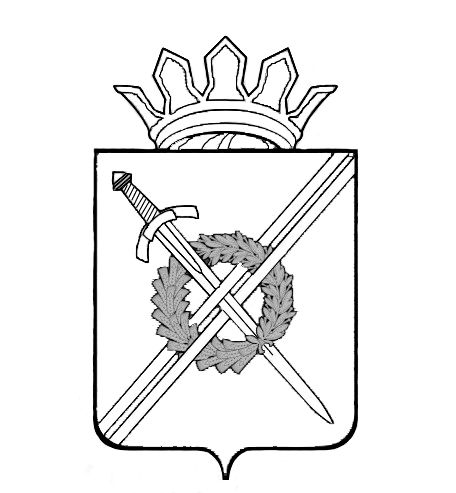 РОССИЙСКАЯ ФЕДЕРАЦИЯКемеровская областьТяжинский муниципальный районадминистрация Тяжинскогогородского поселенияПОСТАНОВЛЕНИЕот ____________№ ____Об утверждении порядка проведения конкурса на должность руководителей муниципальных предприятийи учреждений Тяжинского городского поселенияВ соответствии с Трудовым кодексом Российской Федерации, федеральными законами от 14.11.2002 № 161-ФЗ «О государственных и муниципальных унитарных предприятиях», от 12.01.1996 № 7-ФЗ «О некоммерческих организациях», ст. 52 Устава муниципального образования Тяжинское городское поселение:1. Утвердить порядок проведения конкурса на должность руководителей муниципальных предприятий и учрежденийТяжинского городского поселения согласно приложению к настоящему постановлению.2. Настоящее постановление подлежит официальному обнародованию и вступает в силу со дня его обнародования.3. Контроль за исполнением настоящего постановления оставляю за собой.глава Тяжинского городского поселения		                                Н.А.ПетраковПриложение № 1к постановлению администрации Тяжинского городского поселенияот __________ № ___Порядок проведения конкурса на должность руководителей муниципальных предприятий и учрежденийТяжинского городского поселения1. НастоящийПорядок проведения конкурса на должность руководителей муниципальных предприятий и учрежденийТяжинского городского поселения (далее - Порядок) определяет порядок проведения конкурса на замещение должности руководителей муниципальных предприятий и учреждений Тяжинского городского поселения, условия участия в нем и порядок определения победителя конкурса, а также порядок работы комиссии по проведению конкурса на должность руководителей муниципальных предприятий и учреждений Тяжинского городского поселения (далее – Комиссия).2. Конкурс является открытым по составу участников и заключается в оценке профессионального уровня кандидатов на замещение вакантной должности, их соответствия квалификационным требованиям к этой должности.3. Для проведения конкурса распоряжением администрации Тяжинского городского поселения образуется Комиссия, действующая на постоянной основе. Комиссия образуется в количестве не менее 5 человек и включает председателя комиссии, ее секретаря и иных членов комиссии.4. Комиссия публикует объявление о проведении конкурса на официальном сайте администрации Тяжинского городского поселения www.tgp.tyazhin.ru в информационно-телекоммуникационной сети «Интернет» не позднее трех недель до даты проведения конкурса.5. В объявлении о проведении конкурса указываются:5.1. Место и время проведения конкурса.5.2. Условия трудового договора.5.3. Срок подачи заявок для участия в конкурсе.5.4. Требования к кандидату.5.5. Перечень документов, необходимых для участия в конкурсе (заявление кандидата, копия паспорта или заменяющего его документа, копия трудовой книжки, резюме с приложением фотографии, заверенные копии документов об образовании, о повышении квалификации, о дополнительном образовании, о присвоении ученого звания, ученой степени, заверенные, иные документы).6. Документы, указанные в пункте 2.5.5, должны быть представлены в Комиссию до проведения конкурса. Несвоевременное представление документов, представление их не в полном объеме или с нарушением правил оформления без уважительной причины являются основанием для отказа гражданину в их приеме.7. Если в результате проведения конкурса не были выявлены кандидаты, отвечающие заявленным требованиям, администрация Тяжинского городского поселения может принять решение о проведении повторного конкурса.8. При проведении конкурса Комиссия оценивает кандидатов на основании представленных ими документов об образовании, осуществлении трудовой деятельности, а также на основе конкурсных процедур с использованием не противоречащих действующему законодательству методов оценки профессиональных и личностных качеств кандидатов, включая индивидуальное собеседование, анкетирование, проведение групповых дискуссий, тестирование по вопросам, связанным с выполнением должностных обязанностей по вакантной должности.9. Заседание конкурсной комиссии проводится при наличии не менее двух кандидатов.10. Заседание конкурсной комиссии считается правомочным, если на нем присутствует не менее двух третей от общего числа ее членов. Решения конкурсной комиссии по результатам проведения конкурса принимаются открытым голосованием простым большинством голосов ее членов, присутствующих на заседании.При равенстве голосов решающим является голос председателя конкурсной комиссии.11. Решение конкурсной комиссии принимается в отсутствие кандидата и является основанием для назначения его на вакантную должность руководителя муниципального предприятия(учреждения) либо отказа в таком назначении.12. Результаты голосования конкурсной комиссии оформляются решением, которое подписывается председателем и всеми членами комиссии, принявшими участие в заседании.13. Кандидатам, принявшим участие в конкурсе, сообщается о результатах конкурса в письменной форме в течение двух недель со дня его завершения. Информация о результатах конкурса размещается таким же образом, как и информация о его проведении.14. Кандидат вправе обжаловать решение конкурсной комиссии в соответствии с законодательством Российской Федерации.